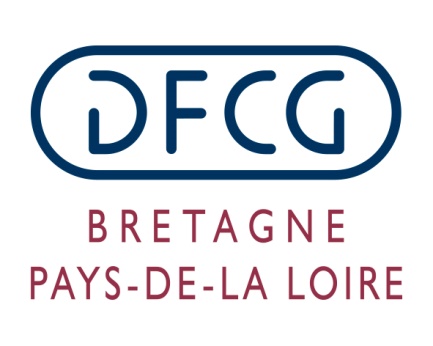 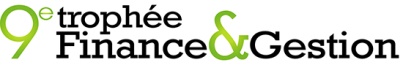 Mardi 19 novembre 2019Contacts DFCG : Yannick ABIVEN – 06 86 34 12 54 - y.abiven@analysts.frThierry HEUZE – 07 70 81 00 16 - heuzethierry@gmail.comFlorence de JUVIGNY - 06 66 54 96 87 - florencedejuvigny@dfcg-pdl.fr Dossier de candidature 2019I - REGLEMENT	Article 1 - Objet Le Trophée a pour but de distinguer une femme ou un homme ayant réalisé, au sein de son entreprise, des initiatives dynamiques et innovantes sur les fonctions financières, avec la mise en œuvre de concepts et d’outils de gestion modernes et performants.Entre autres, il peut mettre en avant ses méthodes de gestion et des résultats significatifs qui ont permis le développement de son entreprise et son rayonnement dans la région Bretagne ou Pays de Loire.Article 2 - Critères de candidature 2.1 Le Candidat : Le candidat, membre ou non membre DFCG, doit occuper les fonctions de Directeur Administratif et Financier ou de Directeur du Contrôle de Gestion, Directeur de la Comptabilité avec plus de 2 ans d’expérience professionnelle dans la fonction. Un candidat en mission ou en temps partagé peut participer au Trophée DFCG.  Le candidat devra au préalable s’enquérir de l’autorisation du représentant légal de l’établissement.2.2 L’Entreprise : Le candidat doit exercer ses fonctions soit dans une entreprise ayant son siège social dans la région Bretagne-Pays de Loire, soit dans un établissement situé dans cette même région.	2.3 Période prise en compte pour l’évaluation Les candidats seront évalués sur les actions effectuées au cours de la période décembre 2017 / décembre 2018. Les membres du bureau de la DFCG Bretagne Pays de Loire ainsi que l’ensemble des sponsors ne sont pas autorisés à concourir au Trophée.Article 3 – Modalités d’attribution du Trophée3.1 – Référentiel d’attribution du Trophée  Ce prix récompense le candidat pour ses compétences dans le cadre d’un projet financier tel que :Mise en place d’une politique RSE,Mise en place d’un projet d’Investissement Socialement Responsable,Développement de nouveaux outils informatiques financiers,Mise en place d’un système innovant de contrôle de gestion,Développement d’outils d’aide à la décision,Optimisation de la gestion des actifs : externalisation, internalisation, lease-back…Optimisation fiscaleAccompagnement d’une restructuration ou d’un développement fort,Projet de conversion à un nouveau référentiel comptable : IFRS, …Gestion de la liquidité et optimisation du BFR,Amélioration de la gestion des flux financiersOpération de financement et de recapitalisationRachats, Fusions et Acquisitions, opérations de LBO & MBO.3.2 Prix spécial du jury : Le jury du Trophée de la Gestion 2019 se laisse la possibilité de décerner un ou des prix spéciaux.3.3 Composition du jury : Une commission DFCG est chargée de procéder à la nomination du jury et d’engager puis d’animer le processus de sélection des candidats.Le jury est composé :de membres du bureau DFCG Bretagne-Pays de Loire et du bureau de Nantes,de partenaires privilégiés de la manifestation, choisis parmi les acteurs représentatifs de la vie financière et économique régionale,de représentants de l’Ecole                à NANTESla journée du jury se déroulera (date à définir) 3.4 Modalités de sélection des candidats Le candidat est contacté par un partenaire du Trophée. Celui-ci peut lui fournir conseils et assistance, et le parrainera tout au long du processus de candidature. Accompagnement lors de la rédaction du dossier de candidature, puis lors de la présentation qu’il produira lors de la journée du Jury. Enfin, afin que toutes les présentations soient homogènes, le candidat sera conseillé pour l’audition et lors de la rédaction des supports présentés à la soirée du Trophée.Une première sélection des candidatures se fait sur dossier.Son dossier comprend, en sus de la présentation du projet en tant que tel, les pièces suivantes :son CV, une photo et le logo de son entrepriseune plaquette de présentation de l’entreprise,les deux derniers rapports d’activités ou deux derniers bilans,l’organigramme du Groupe (si nécessaire),l’autorisation écrite du représentant légal de la société à concourir au Trophée,l’organigramme de la direction financière.La date limite du dépôt des questionnaires au jury est fixée au : 14 septembre 2019Le jury examine les dossiers et sélectionne une liste réduite de candidats. Les candidats sélectionnés présentent leur projet devant le jury fin septembre (date et lieu à définir : présentation du projet (20mn) et échanges avec le jury (20mn). 	A l’issue de ces présentations, le jury choisit le candidat retenu pour le prix 2019.3.5 – Remise du TrophéeL’attribution du Prix 2019 s’effectuera lors de la soirée de gala, avec la remise du Trophée en présence des partenaires de la manifestation à l’Espace Titan à Nantes le 13 novembre 2019.3.6 – Trophée des Trophées 2019 – Financium ParisLe gagnant du Trophée Bretagne Pays de Loire 2019 accepte de se rendre disponible, être présent et concourir au « Trophée des Trophées des Régions DFCG »  lors de la soirée du mercredi 11 décembre 2019 au FINANCIUM 2019 à Paris (lieu, heure à définir) 3.7 – ConfidentialitéLes informations communiquées dans le questionnaire, les dossiers de présentation des candidats ainsi que les annexes fournies pour répondre à votre candidature restent strictement confidentielles et au seul usage du Trophée. Merci de retourner le présent questionnaire : à votre contact partenaireou à Yannick ABIVEN y.abiven@analysts.fr Merci de votre collaboration et du temps consacré à la rédaction de ce document II - FICHE SIGNALETIQUELes mots clés de la stratégie de l’Entreprise :III - VOTRE PROJETVotre projet en une ou deux phrases : _________________________________________________________________________________________________________________________________________Quelle a été la mission opérationnelle sur les 24 derniers mois que vous voulez mettre en avant ? (plusieurs réponses possibles)Accompagnement de la croissance	Mener à bien une opération de croissance interne	Mener à bien une opération de croissance externe	Mener à bien une opération de restructuration	Réaliser une opération de cession d’activité	Autres : 											Gestion financière	Améliorer votre BFR	Optimiser la gestion des actifs (externalisation, internalisation)	Maîtriser votre structure de coûts	Mener un projet de conversion à un nouveau référentiel : IFRS, US Gaap…	Mettre en place un nouvel outil informatique :	Améliorer la gestion des flux financiers	Réaliser une opération de levée de fonds ou de crédit structuré	Optimiser la fiscalité de l’entreprise	Améliorer la communication et l’information financière de l’entreprise	Recruter du personnel	Motiver votre personnel : politique de rémunération, …	Mise en place d’une politique RSE – Projet ISR	Autre : 											Quelle a été la durée de ce projet ? 									Date de début : ___/___/_____	Date de fin : ___/___/_____Qui était responsable de ce projet ?Quel a été le budget global de ce projet ? 	K€Combien de personnes ont-elles été mobilisées sur ce projet ? En interne : Quels étaient la finalité et les enjeux stratégiques de ce projet ? Quel a été votre rôle dans ce projet ? 	Responsable de l’ensemble du projet	Responsable d’un groupe de travail sur des thèmes financiers	Expert technique	Expert fonctionnel	Participant au comité de pilotage ou de projet	Consultation ponctuelle	Autre :	Développer plus précisément votre rôle dans ce projet : Combien de temps ce projet vous a-t-il mobilisé ? (estimation du nombre d’heures par semaine ou pourcentage du temps de travail sur la période) : Quelles sont les principales difficultés que vous avez rencontrées ? 	Charge de travail trop importante	Manque de compétences techniques	Respect des coûts	Disponibilité des ressources (internes et externes)	Autre : 		Quelles étaient les contraintes imposées par la direction générale ? Certaines personnes sont-elles susceptibles d’apporter leur témoignage sur le projet pour appuyer votre candidature ? Contact(s):Quels ont été les principaux résultats / impacts / conséquences de ce projet ? Si vous deviez recommencer un projet similaire aujourd’hui, que feriez vous différemment ? Merci de joindre à cet envoi une photo de vous-même et le logo de votre entreprise.NOM DE L’ENTREPRISE :ADRESSE :ADRESSE DU SIEGE SOCIAL (si différente) :Nom et Prénom et Fonction :N° de téléphone :E-mail :Domaines d’activité :L’entreprise L’entreprise CA :Effectif :Nombre de filiales :Nombre d’établissements :Appartient à un groupe :Si oui, lequel ?
(Nom, Nationalité, CA, Effectif) 